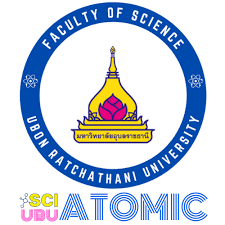 การประชุมวิทยาศาสตร์และเทคโนโลยี 2567 : “วิทยาศาสตร์และเทคโนโลยีเพื่อการปรับตัวและลดปัญหาการเปลี่ยนแปลงสภาพภูมิอากาศ”(SCI-TECH SYMPOSIUM 2024 : SCIENCE & TECHNOLOGY FOR CLIMATE CHANGE ADAPTATION & MITIGATION)วันที่ 8 มีนาคม 2567 ณ อาคารวิจัย คณะวิทยาศาสตร์ มหาวิทยาลัยอุบลราชธานีเกณฑ์การตัดสินการนำเสนอแบบปากเปล่า (Oral Presentation)1. เกณฑ์การตัดสินผลงานแบบปากเปล่า 100 คะแนน ประกอบด้วย2. เวลาในการนําเสนองานวิจัย 10 นาที และตอบคําถาม 5 นาที- เมื่อเวลาในการนําเสนอผ่านไป 8 นาที จะยกป้าย “เหลือ 2 นาที”- เมื่อหมดเวลาในช่วงตอบคําถาม จะยกป้าย “หมดเวลา” ผู้นำเสนอต้องยุติการตอบคำถาม3. การประกาศผลและเงินรางวัล	- รางวัลดีเด่น	กลุ่มละ 1 รางวัล    	อัตรารางวัลละ  XXX บาท พร้อมใบประกาศ	– รางวัลดี	กลุ่มละ 1 รางวัล 	           อัตรารางวัลละ  XXX บาท พร้อมใบประกาศหมายเหตุ องค์ประกอบเกณฑ์การพิจารณาภายใต้องค์ประกอบคะแนนเต็มความเป็นวิชาการ • ที่มาและความสำคัญในการทำวิจัยน่าสนใจและมีประโยชน์• วิธีการในการทำการวิจัยถูกต้องเป็นไปตามหลักวิชา• เนื้อหาถูกต้องเป็นประเด็นที่อยู่ในความสนใจ• ผลการวิจัยเป็นองค์ความรู้ใหม่/ใช้ประโยชน์/ต่อยอดได้40การนำเสนอ • ความสวยงามของ องค์ประกอบ และลำดับการนำเสนอ Power point • ขนาดตัวอักษรและคุณภาพของรูปภาพและแผนภาพ• การนำเสนอน่าสนใจ (บรรยาย ไม่ใช่การมานั่งอ่านให้ฟัง)• มีประเด็นและสาระสำคัญของงานวิจัยครบถ้วนและสามารถเข้าใจได้ในประเด็นที่นำเสนอ• การพูดและบุคลิกภาพของผู้พูด• นำเสนอได้ภายใต้กรอบเวลา30การตอบคำถาม • ตอบคำถามได้อย่างชัดเจน• มีความเป็นเหตุเป็นผลและแสดงความเข้าใจในการตอบคำถาม• ไหวพริบและปฏิภาณในการตอบคำถาม30รวมรวม100